令和５年９月保護者各位岡山県学校図書館協議会会長　藤井　省吾令和５年度青少年読書感想文岡山県コンクール「岡山県青少年読書感想文集」の販売について　初秋の候　保護者の皆様には御清栄のこととお慶び申し上げます。　さて、今年度も岡山県学校図書館協議会・毎日新聞社岡山支局主催、岡山県読書推進運動協議会共催、岡山県・岡山県教育委員会後援による「青少年読書感想文岡山県コンクール」を実施いたします。毎年優れた作品が多数寄せられています。　岡山県コンクールでは１０月に審査、１２月に審査結果の発表と最優秀賞受賞者の表彰式を行い、１２月以降に、最優秀賞・優秀賞受賞者全員の作品を収録し、入選・佳作者の氏名を掲載した「読書感想文集」を作成、販売いたします。購入を希望される方は以下の注文書にご記入の上、学級担任の先生に提出してください。＊岡山県コンクールでは、県内各支部の審査で選ばれて県事務局に提出された作品の中から最優秀賞・優秀賞・入選・佳作などを審査し選考します。＊１０月の中旬には県コンクールに作品が送られたかどうかが分かります。お子様の作品・氏名の掲載の有無については、担任の先生を通じて各支部に確認してください。＊中学校編・高等学校編は作成していません。必要な方は合本を購入してください。＊注文を受けての印刷、発刊となりますので、余部は保存用程度しかございません。締切を過ぎての注文はお受けできませんのでご注意ください。＊お手元に「読書感想文集2023」が届くのは、令和6年1月下旬以降になります。＊岡山県コンクールの最優秀賞・優秀賞受賞者には、「読書感想文集2023」が1冊贈られます。＊「読書感想文集2023」のご購入後の返品・返金は対応いたしかねます。予めご了承ください。                      締切　　１０月　　日（  ）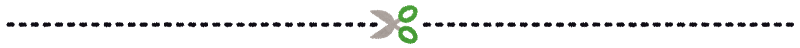 岡山県青少年読書感想文集注文書※　小・中・高の合本（６００円）　　　　※　小学校編（４００円）（※を○で囲んでください）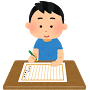 代金を添えて申し込みます。   （　　）年（　　）組（　　）番　氏名（　　　　　　　　　　　　）